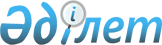 Об утверждении санитарных правил и норм "Санитарно-эпидемиологические требования к устройству и содержанию специально выделенных мест для курения"
					
			Утративший силу
			
			
		
					Приказ Министра здравоохранения Республики Казахстан от 28 августа 2003 года № 641. Зарегистрирован в Министерстве юстиции Республики Казахстан 22 сентября 2003 года № 2499. Утратил силу приказом Министра здравоохранения Республики Казахстан от от 30 июня 2010 года № 476      Сноска. Утратил силу приказом Министра здравоохранения РК от 30.06.2010 № 476.                         Согласован 

                     председателем Комитета 

                     по делам строительства 

                     Министерства индустрии 

                          и торговли 

                      Республики Казахстан 

                      22 сентября 2003 года 

 

 

      В соответствии со статьей 7 Закона Республики Казахстан "О санитарно-эпидемиологическом благополучии населения", приказываю: 

      1. Утвердить прилагаемые санитарные правила и нормы "Санитарно-эпидемиологические требования к устройству и содержанию специально выделенных мест для курения". 

      2. Настоящий приказ вводится в действие после государственной регистрации в Министерстве юстиции Республики Казахстан. 

            Министр 

                                            УТВЕРЖДЕНЫ 

                                 приказом Министра здравоохранения 

                                       Республики Казахстан 

                                    28 августа 2003 года N 641 

                                 "Об утверждении санитарных правил 

                                 и норм "Санитарно-эпидемиологические 

                                 требования к устройству и содержанию 

                                специально выделенных мест для курения"                        Санитарные правила и нормы 

               "Санитарно-эпидемиологические требования к 

              устройству и содержанию специально выделенных 

                           мест для курения" 

                           1. Общие положения       1. Санитарные правила и нормы "Санитарно-эпидемиологические требования к устройству и содержанию специально выделенных мест для курения" (далее - санитарные правила), предназначены для физических и юридических лиц независимо от форм собственности. 

      2. Первые руководители организаций и физические лица обеспечивают соблюдение требований настоящих санитарных правил. 

 

                    2. Санитарно-эпидемиологические требования к 

        устройству и содержанию специально выделенных мест для курения       3. В пунктах общественного питания, поездах местного и дальнего сообщения, на судах воздушного, морского и речного транспорта, в зданиях аэропортов, железнодорожных, автомобильных и водных вокзалах, в соответствии с действующим законодательством, предусматриваются специальные места для курения. 

      4. Места для курения должны выделяться на открытых верандах, площадках в теплое время года (при положительной температуре наружного воздуха) и (или) размещаться в отдельных помещениях, удаленных от ближайших рабочих мест на расстоянии не менее 5 м. Площадь, выделенного помещения для курения должна предусматриваться из расчета не менее 4 м 2 на одного курящего, в часы их наибольшего скопления. 

      5. В помещениях для курения, полы, стены и перекрытия должны быть выполнены из негорючих материалов, в соответствии с требованиями действующих строительных норм и правил (далее - СНиП). 

      6. Места для курения должны обеспечиваться: 

      1) естественной и приточно-вытяжной вентиляцией на механическом побуждении, с преобладанием вытяжки над притоком; 

      2) естественным и искусственным освещением; 

      3) огнеупорными пепельницами и специальными урнами, не менее чем на треть заполненными водой, для сбора окурков, табачных упаковок и спичек; 

      4) мебелью, из негорючих материалов, для отдыха курящих, в соответствии с требованиями действующих СНиП; 

      5) огнетушителем и ящиком с песком; 

      6) наглядной агитацией о вреде курения. 

      7. В местах для курения должна проводиться ежедневная, влажная уборка, специальные урны и пепельницы должны ежедневно и по мере наполнения освобождаться от окурков и мыться с использованием моющих и дезинфицирующих средств, разрешенных к применению в Республике Казахстан. 
					© 2012. РГП на ПХВ «Институт законодательства и правовой информации Республики Казахстан» Министерства юстиции Республики Казахстан
				